Vakuus Erasmus+ -ohjelman yksilötuen kiinteä korotus (fewer opportunities top up)Osallisuus on yksi Erasmus+ -ohjelman poikkileikkaavia painopisteitä. Liikkuvuudessa osallisuutta tuetaan mm. korotetuin apurahoin opiskelijoille, jotka kuuluvat kansallisesti määriteltyihin ryhmiin, joilla on muita vähemmän mahdollisuuksia osallistua liikkuvuuteen. Tällaiset opiskelijat ovat oikeutettuja kiinteisiin yksilötuen korotuksiin normaaliin Erasmus+ -apurahaansa. Suomessa lukuvuodesta 2022 - 2023 alkaen näitä ryhmiä ovat:Sosiaaliset esteet (Social obstacles):perheelliset opiskelijat (opiskelijalla on alaikäinen lapsi tai lapsia huollettavanaan)omaishoitajana toimivat (opiskelija on tehnyt sopimuksen omaishoidosta kunnan kanssa)Vammat (Disabilities):opiskelijat, joilla on EU:n vammaiskortti, tai oikeus siihenvammaiset ja toimintarajoitteiset opiskelijat (vähintään keskivaikea toiminnanvajaus)Terveysongelmat (Health obstacles):vakavista ja/tai kroonisista terveysongelmista kärsivät (vähintään keskivaikea toiminnanvajaus)Maahanmuuttajatausta (Migrant background):kansainvälistä suojelua saaneet opiskelijat (pakolaiset, turvapaikanhakijat, kansainvälistä tai toissijaista suojelua saaneet, tai opiskelijalla on pakolaisen matkustusasiakirja)Oikeuden kiinteään lisätukeen voi osoittaa tällä opiskelijan ja korkeakoulun allekirjoittamalla vakuudella, joka korkeakoulun tulee säilyttää mahdollisen tarkastuksen varalle. Tämän vakuuslomakkeen lisäksi korkeakoulut voivat pyytää nähtäväkseen muita tarpeelliseksi katsomiaan dokumentteja, joilla kuulumisen yllä mainittuihin ryhmiin voi osoittaa, mutta näitä ei ole tarpeen tai syytä säilyttää korkeakoulussa.Allekirjoitettu vakuus on: Osallistujan vakuus kuulumisestaan johonkin edellä mainituista ryhmistä, joilla on muita vähemmän mahdollisuuksia.Osallistujan tulee antaa vakuus lähettävälle korkeakoululleenOsallistujan tulee pyydettäessä esittää myös muita dokumentteja lähettävälle organisaatiolle oikeuden todentamiseksi yksilötuen korotukseenOrganisaation tosite yksilötuen korotuksen oikeuden todentamiseksiOrganisaation tulee säilyttää allekirjoitettu vakuus (sähköinen kopio) mahdollista kansallisen toimiston tarkastusta vartenLiikkuvuuden ja osallistujan tiedotLiikkuvuuden ja osallistujan tiedotLähettävä organisaatio:Hankenumero: Opiskelijan nimi:Vastaanottava organisaatio:Vaihdon ajankohtaLyhyt kuvaus kuulumisesta ryhmään, jolla on muita vähemmän mahdollisuuksia osallistuaMinä, allekirjoittanut, vakuutan kuuluvani yhteen edellä mainituista ryhmistä, joilla on muita vähemmän mahdollisuuksia alla ilmoitetulla perusteella.Minä, allekirjoittanut, vakuutan kuuluvani yhteen edellä mainituista ryhmistä, joilla on muita vähemmän mahdollisuuksia alla ilmoitetulla perusteella.Pääasiallinen peruste kiinteälle yksilötuen korotukselle (ks. edellinen sivu, valitse vain yksi): Sosiaaliset esteet Vammat Terveysongelmat Maahanmuuttajatausta Muu syy, mikä?      Pääasiallinen peruste kiinteälle yksilötuen korotukselle (ks. edellinen sivu, valitse vain yksi): Sosiaaliset esteet Vammat Terveysongelmat Maahanmuuttajatausta Muu syy, mikä?      Päivämäärä:Paikka:Allekirjoitus:Lähettävän organisaation puolestaLähettävän organisaation puolestaTämän vakuuden lisäksi opiskelija on pyydettäessä esittänyt lähettävälle organisaatiolle seuraavat dokumentit: Virkatodistus EU:n vammaiskortti tai myönteinen päätös etuudesta, jonka perusteella vammaiskortti voitaisiin myöntää Lääkärintodistus tai lääkärinlausunto Päätös haittaluokasta Suojelun perusteella myönnetty oleskelulupa tai pakolaisen matkustusasiakirja Muu dokumentti, mikä?      Tämän vakuuden lisäksi opiskelija on pyydettäessä esittänyt lähettävälle organisaatiolle seuraavat dokumentit: Virkatodistus EU:n vammaiskortti tai myönteinen päätös etuudesta, jonka perusteella vammaiskortti voitaisiin myöntää Lääkärintodistus tai lääkärinlausunto Päätös haittaluokasta Suojelun perusteella myönnetty oleskelulupa tai pakolaisen matkustusasiakirja Muu dokumentti, mikä?      Päivämäärä:Paikka:Allekirjoitus: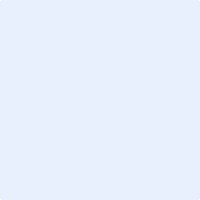 